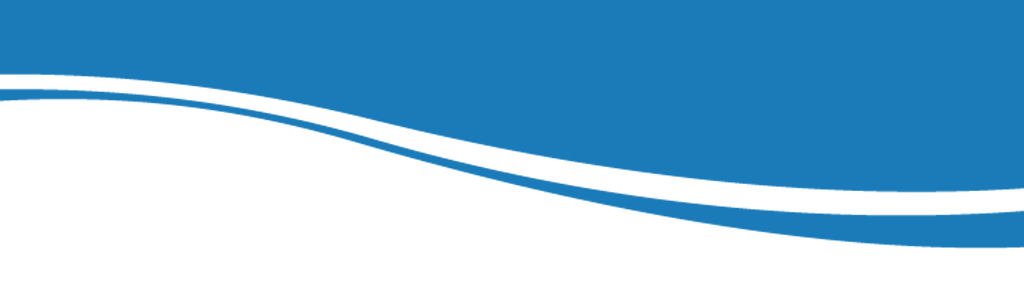 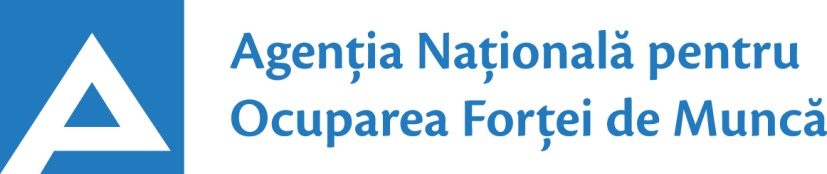 24.06.202424.01.2017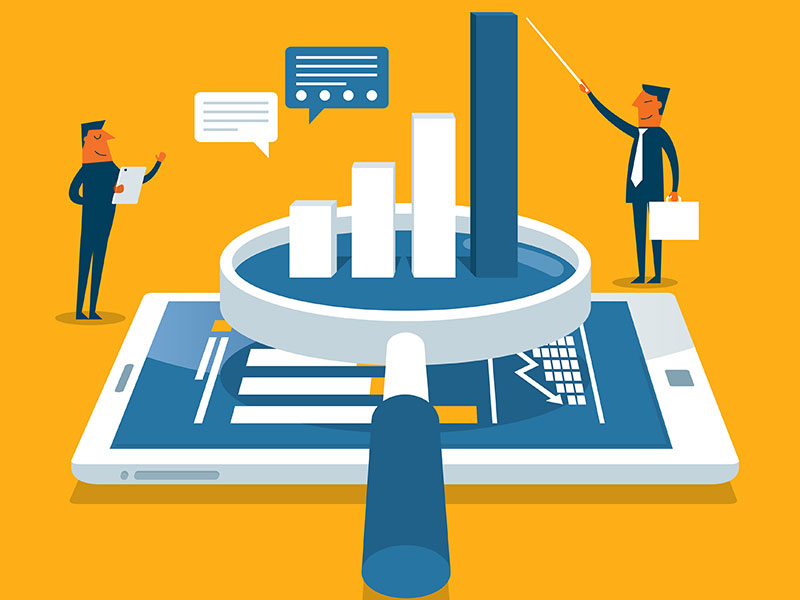  Observatorul pieței munciiConform  bazei de date a Agenției Naționale pentru Ocuparea Forței de Muncă la data de 24.06.2024 erau în evidență 9649 locuri de muncă vacante. În aspect teritorial, numărul locurilor de muncă vacante, disponibile în fiecare subdiviziune teritorială de ocupare a forței de muncă, constituie: Pentru persoanele cu nivel de instruire superior și postsecundar sunt disponibile3034 locuri de muncă vacante, constituind cca 31% din numărul total de locuri vacante. Pentru persoanele cu nivel de instruire profesional tehnic-secundar și pentru muncitori necalificați/muncitoare necalificate, Agenția Națională pentru Ocuparea Forței de Muncă oferă 6615 locuri de muncă, ce constituie 69% din numărul total de locuri de muncă vacante:Sunt oferite următoarele locuri de muncă pentru muncitori necalificați/muncitoare necalificate:Persoanele aflate în căutarea unui loc de muncă, se pot adresa la subdiviziunile teritoriale pentru ocuparea forței de muncă, unde pot primi informații privind locurile vacante. Prezentul buletin este elaborat în concordanță cu „Clasificatorul ocupațiilor din Republica Moldova (CORM 006-21)”, aprobat prin ordinul Ministerului Muncii,Protecției Sociale nr. 11 din 12.11.2021.STOFMLocuri vacanteSTOFMLocuri vacantemun. Chișinău5215Călăraşi100Bălți899Criuleni100Hânceşti323Leova94Orhei 282Cauşeni61Ungheni247Șoldănești55UTAG 227Taraclia53Floreşti204Basarabeasca46Cimișlia 179Cantemir42Edineț166Ștefan Vodă40Fălești165Dubăsari35Strășeni 149Cahul26Ocnița141Donduşeni26Soroca135Rezina24Anenii Noi122Glodeni23Nisporeni121Drochia15Ialoveni112Sângerei15Briceni 102Teleneşti3Râșcani102Domenii/grupe majore/ocupațiiLocuri vacanteTotalDin care:Tehnicieni/tehniciene, maiștri și alți specialiști asimilați/alte specialiste asimilate1227ofițer de legătură în domeniul ordinii publice și securității statului – 256operator/operatoare de interviu pentru sondaje sociologice – 181ofițer de urmărire penală – 163operator/operatoare call center – 137inspector/inspectoare (alte domenii) – 106ofițer de investigații – 83operator/operatoare introducere, validare si prelucrare date – 42tehnician/tehniciană (diverse domenii) – 41operator/operatoare centru de date – 37magaziner/magazineră – 32maistru (diverse domenii) – 22operator/operatoare comunicații poștale – 21laborant/laborantă (diverse domenii) – 20controlor/controloare în alte ramuri – 18operator/operatoare proiectare asistată la calculator – 15funcționar/funcționară administrativ(ă) – 14maistru în lucrări de construcții și montaj – 10hostess – 8operator/operatoare ghișeu poștal – 6bucătar-șef/bucătăreasă-șefă – 5operator/operatoare vânzări prin telefon – 5dispecer(diverse domenii) – 5Specialiști/specialiste în diverse domenii de activitate623specialist/specialistă în domeniul ordinii publice și securității statului – 56manager (diverse ramuri) –  45experta/expertă criminalist(ă) – 40specialist/specialistă (diverse domenii) – 38inginer/ingineră (diverse domenii) – 38șef/șefă (diverse domenii)  – 38supervizor – 32manager în comerț/vânzări – 30director/directoare (alte domenii) – 28manager (șef/șefă) vânzări și relații cu clienții – 21balerin/balerină – 17 grefier/grefieră – 16telemarketolog – 15inginer/ingineră în telecomunicații – 13secretar/secretară (diverse domenii) – 12agronom/agronomă – 11redactor traducător/redactoare/traducătoare – 10inginer/ingineră electrician(ă) – 9manager (șef/șefă) marketing – 8inginer/ingineră chimist(ă) – 8inginer/ingineră metrolog – 8 solist/solistă balet – 7șef/șefă oficiu poștal – 7inginer/ingineră geodez – 7specialist/specialistăîn recrutare/resurse umane – 6administrator/administratoare (alte domenii) – 6consultant/consultantă specialist(ă) în domeniul sociologiei – 6manager de proiect – 6specialist/specialistă securitatea și sănătateaîn muncă – 6merchandiser – 6inginer/ingineră energetician(ă) – 5 jurisconsult/jurisconsultă – 5cercetător/cercetătoare științific(ă) – 5consultant/conultantă (diverse domenii) – 5traducător/traducătoare – 5analist/analistă în management și organizare – 5tehnolog/tehnologă-șef (ă) – 5cartograf/cartografă – 5inginer/ingineră mecanic(ă) – 5merceolog/merceologă – 5inginer/ingineră amenajistă – 4analist/analistă (diverse domenii) – 4asistent/asistentă judiciar(ă) – 4translator/translatoare emisie – 4terminolog – 4inginer/ingineră cadastral(ă) – 3Specialiști/specialiste IT308programator/programatoare – 71analist/analistă testare în tehnologia informației – 57programator/programatoare-analist (ă) – 24administrator/administratoare baze de date – 16programator/programatoare de aplicaţii – 16specialist/specialistă în tehnologia informației și comunicare – 15consultant/consultantă integrare sisteme informaționale – 14analist/analistă rețea de calculatoare – 10administrator/administratoare de sistem de tehnologie a informației – 9analist/analistă sisteme informaționale – 8designer web – 6analist/analistă date – 6administrator/administratoare de sisteme operaționale – 6analist/analistă software – 6designer audio/video – 6analist/analistă reziliență sisteme informaționale – 5manager de produs în tehnologia informației – 5inginer/ingineră de sistem software – 4 administrator/administratoare sisteme de tip cloud – 4arhitect/arhitectă baze de date – 4arhitect/arhitectă produse ale tehnologiei informației – 4consultant/consultantă în tehnologia informației – 4dezvoltator baze de date – 4dezvoltator software – 4Specialiști/specialiste în instituțiile publice283specialist/specialistă în instituțiile/autoritățile publice – 200consultant/consultantă în autoritățile publice – 33consilier/consilieră probațiune – 25specialist/specialistă în domeniul ordinii publice și securității statului – 16specialist/specialistă în protecţia drepturilor copiilor – 9Specialiști/specialiste în sănătate și asistență socială257medic specialist – 57asistent/asistentă medical(ă) – 49asistent/asistentă parental(ă) profesionist(ă) – 25asistent/asistenta socială-comunitară – 23medic medicină generală – 16specialist/specialistă în asistență socială – 15lucrător/lucrătoare socială – 11asistent/asistentă social(ă) – 10medic medicină de familie – 10medic stomatolog generalist/specialist – 10registrator/registratoare medical (ă) – 8 maseur/maseuză – 6asistent/asistentă personal(ă) – 5medic veterinar specialist/generalist – 4farmacist/farmacistă – 4asistent/asistentă medical(ă) specializat(ă) – 4Specialiști/specialiste în învățământ79profesor/profesoară învăţământul profesional – 20psiholog/psihologă – 16pedagog/pedagogă social(ă) – 16profesor/profesoară în învățământul special – 9profesor/profesoară învăţământ primar/gimnazial/liceal/postliceal – 9educator/educatoare în învățământul primar – 5bibliotecar/bibliotecară – 4Specialiști/specialiste în activități financiare și asigurări 41contabil/contabilă – 40agent/agentă de vânzări – 30colector/colectoare creanțe – 15contabil/contabilă șef(ă) – 15lucrător/lucrătoare comercial (ă) – 12expert/expertă în domeniul financiar șial investițiilor – 10analist/analistă credite – 7economist/economistă – 7consultant/consultantă vânzări – 7asistent/asistentă vânzări – 6Alte ocupații216Lucrători/lucrătoare în domeniul serviciilor și comerțului1045casier/casieră (casieriță) – 223vânzător/vânzătoare produse alimentare/nealimentare – 197subofițer în domeniul ordinii publice și securității statului – 106subofițer în securitatea frontierei – 103vânzător/vânzătoare consultant(ă) – 82trăgător/trăgătoare – 73bufetier-bufetieră – 42inspector/inspectoare în domeniul ordinii publiceși securității – 32plutonier – 32agent/agentă de pază – 27vânzător/vânzătoare la stațiile de alimentare cu combustibil – 21servant – 20subofițer de investigații – 19frizer/frizeriță – 16recepționer/recepționeră – 14poștaș/poștăriță  – 13reprezentant/reprezentantă servicii clienți – 10agent/agentă în penitenciar – 5manichiuristă/pedichiuristă – 5camerist/cameristă-șef(ă) – 5Industria ușoară847cusător/cusătoreasăîn confecții/industria ușoară – 802încheietor tricotaje – 24termofinisor confecții – 9țesător/țesătoare – 8croitor/croitoreasă materiale în confecții – 4Transport și depozitare736conducător/conducătoare auto/autocamion – 387conductor/conductoare – 105conducător/conducătoare de troleibuz – 90taxator/taxatoare – 81lăcătuș auto – 33mecanic/mecanică auto – 12montator/montatoare cale ferată – 9conducător/conducătoare încărcător – 9electromecanic auto – 5motorist/motoristă – 5Muncitori calificați/ muncitoare calificate și lucrători/lucrătoare din domeniul artizanal714montator/montatoare subansamble în industria construcțiilor de automobile – 109electromontator/lăcătuș-electromontator – 52electrician-montator/electriciană-montatoare – 50electrogazosudor/electrogazosudoriță – 45electrician/electriciană – 40lăcătuș-reparator instalații tehnologice – 35sudor/sudoriță – 35montator/montatoare (diverse domenii) – 30strungar/strungăriță – 30confecționer/confecționeră cablaje auto – 27lăcătuș la rețele de canalizare/apeduct – 26electromecanic ascensoare – 23lăcătuș instalator tehnică sanitară – 21decorator/decoratoare jucării – 20lăcătuș-montator în construcția și montarea structurilor metalice – 19electromontator rețele de contact transport feroviar – 15lăcătuș-electrician – 13lăcătuș automatică, aparate de măsură și control  – 10controlor/controloare instalații cu gaze – 10reglor/regloare – 10lăcătuș-mecanic în construcția și montarea structurilor metalice – 9lăcătuș-montator mașini electrice rotative – 9finisor/finisoare terasamente – 9stivuitor/stivuitoare – 9electrosudor – 8lăcătuș structuri metalice – 8șlefuitor/șlefuitoare – 6controlor/controloare rețele de alimentare cu apă-6electromecanic utilaj frigorific și comercial – 6turnător/turnătoare metale și aliaje – 6mecanic/mecanică – 6confecționer/confecționeră încălțăminte – 6măcelar/măcelăreasă – 6Operatori/operatoare și asamblori/asambloare de mașini și instalații466operator/operatoare  (alte domenii) – 121operator/operatoare la utilaje de cusutin industria confecțiilor – 82operator/operatoare la linii automateși semiautomate – 70asamblor/asambloare articole din mase plastice –36operator/operatoare la utilaje de bobinat în industria textilă – 30mașinist/mașinistă (diverse domenii)  – 28montatoare bijuterii – 20excavatorist/excavatoristă – 19asamblor-montator/asambloare operator/operatoare la utilaje de uscatin industria confecțiilor – 12operator/operatoare la mașina de urzit și impregnat – 10operator/operatoare la mașina de fasonat sticlă – 9mașinist/mașinistă la mașini de preambalat și împachetat – 8preparator/preparatoare halva – 6asamblor-montator/asambloare montatoare mobilă – 6asamblor/asambloare cabluri electrice – 5asamblor/asambloare (diverse ramuri) – 4Activități de cazare și alimentație publică373bucătar/bucătăreasă – 177chelner/chelneriță – 99cofetar/cofetară (cofetăreasă) – 41brutar/brutăreasă – 27barman/barmaniță – 24pizzer – 5Construcții202betonist/betonistă – 73fasonator/fasonatoare piese și construcții din beton armat – 36muncitor-constructor/muncitoare-constructoare în lucrări de beton – 30tâmplar/tâmplăriță – 18zidar/zidăriță – 10zugrav/zugrăviță – 9pietrar-zidar/pietrăriță-zidăriță – 8tinichigiu/tinichigiță – 7asfaltator – 6constructor/constructoare structuri monolite – 5Agricultori/agricultoare și lucrători calificați/lucrătoare calificate în agricultură, silvicultură, acvacultură, piscicultură și pescuit86tractorist/tractoristă – 28viticultor/viticultoare – 34crescător/crescătoare de păsări – 19prelucrător/prelucrătoare vin și vin brut – 5Alte ocupații 383Muncitor/muncitoare auxiliar(ă)479Muncitor/muncitoare necalificat(ă) în agricultură206Îngrijitor/îngrijitoare încăperi 162Hamal110Zilier103Muncitor/muncitoare necalificat(ă) diverse domenii82Muncitor/muncitoare necalificat (ă) forestier (ă) 73Muncitor/muncitoare necalificat(ă) în industria prelucrătoare70Măturător/măturătoare55Muncitor/muncitoare necalificat(ă) în întreținerea căii ferate51Muncitor/muncitoare necalificat(ă) la frigiderul de fructe40Curier/curieră39Expeditor/expeditoare33Spălător/spălătoare vase/veselă32Spălător/spălătoare vehicule26Infirmier/infirmieră  	25Sortator/sortatoare manual (ă)22Paznic/paznică22Ambalator/ambalatoare manual(ă)14Ajutor de bucătar/ajutoare de bucătăreasă14Muncitor/muncitoare necalificat(ă) în construcția drumurilor13Cititor/cititoare contoare 13Muncitor/muncitoare necalificat(ă) în cultura viței de vie13Prelucrător/prelucrătoare pește13Completator de mărfuri13Bucătar/bucătăreasă auxiliar(ă)10Controlor/controloare bilete10Lucrător/lucrătoare pentru salubrizare spații verzi10Manipulant/manipulantă mărfuri/bagaje9Ambalator/ambalatoare produse din carne/pește6Agățător5Total1763